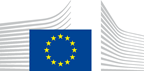 VACANCY NOTICESECONDED NATIONAL EXPERT TO THE EUROPEAN COMMISSION1.	Nature of the tasksThe selected candidate will join the Directorate-General Budget (DG BUDG), and in particular the ‘Investment’ unit E5 of Directorate E ‘Asset and Financial Risk Management’. The unit acts as the front office of the asset management activities of this Directorate, which undertakes market operations on behalf of the Union budget. Besides asset management, Directorate E carries out borrowing and lending activities and coordinates the Commission’s policy framework for managing budgetary guarantees; activities include the Next Generation EU (NGEU) Recovery Plan and the Common Provisioning Fund (CPF). Launched in 2021, the CPF pools the provisioning resources backing the budget guarantees provided under various internal and external EU policies, such as the European Fund for Strategic Investments (EFSI), the Invest-EU program and the External Action Guarantee. The ‘Investment’ unit E5 is located in Luxembourg and manages more than 18 bln€ of assets under 6 portfolios, including the CPF. This includes the setting and calibration of the Tactical Asset Allocation (TAA) and the daily management of the portfolios.The investments focus on fixed income (e.g. sovereigns, SSAs, covered bonds, corporates). The unit also provides analytical support and various contributions to Commission policies in the areas of financial market related activities.The unit implements the investment activity via a wide network of financial institutions (e.g. investment banks, central banks) and operates in a robust governance framework, cooperating closely with other units/functions involved (e.g. risk management, back-office). The asset management process is supported by specialized financial data systems (e.g. Bloomberg AIM).The SNE will work as an analyst supporting the portfolio management team and the senior financial analyst. Depending on the skill set of the candidate, tasks may include portfolio optimization, investment analysis and performance analysis. The SNE will also act as secretary of the Investment Committee and will prepare, or contribute to, analytical notes and periodic reports.2.	Main qualificationsa) Eligibility criteriaThe following eligibility criteria must be fulfilled by the candidate in order to be seconded to the Commission. Consequently, the candidate who does not fulfil all of these criteria will be automatically eliminated from the selection process.•	Professional experience: at least three years of professional experience in administrative, legal, scientific, technical, advisory or supervisory functions which are equivalent to those of function group AD;•	Seniority: candidates must have at least one year seniority with their employer, that means having worked for an eligible employer as described in Art. 1 of the SNE decision on a permanent or contract basis for at least one year before the secondment; •	Linguistic skills: thorough knowledge of one of the EU languages and a satisfactory knowledge of another EU language to the extent necessary for the performance of the duties. SNE from a third country must produce evidence of a thorough knowledge of one EU language necessary for the performance of his duties.b)	Selection criteriaDiploma - university degree or - professional training or professional experience of an equivalent level  in the field(s) : asset management, finance, economics, statistics/econometrics or similar.Professional experienceProfessional experience mainly in field(s) such as asset management, finance, economics and/or statistics/econometrics, or similar. Preferably in roles such as portfolio manager, investment or financial analyst, or similar. Some experience in portfolio management and knowledge of financial databases (e.g. Bloomberg) is an important asset. Programming skills are desirable.Qualifications related to financial analysis or similar (such CFA).Language(s) necessary for the performance of dutiesA very good command of English (written and oral) is required for this position.3.	Submission of applications and selection procedureCandidates should send their application according to the Europass CV format (http://europass.cedefop.europa.eu/en/documents/curriculum-vitae) in English, French or German only to the Permanent Representation / Diplomatic Mission to the EU of their country, which will forward it to the competent services of the Commission within the deadline fixed by the latter. The CV must mention the date of birth and the nationality of the candidate. Not respecting this procedure or deadlines will automatically invalidate the application.Candidates are asked not to add any other documents (such as copy of passport, copy of degrees or certificate of professional experience, etc.). If necessary, these will be requested at a later stage. Candidates will be informed of the follow-up of their application by the unit concerned.4.	Conditions of the secondmentThe secondment will be governed by the Commission Decision C(2008)6866 of 12/11/2008 laying down rules on the secondment to the Commission of national experts and national experts in professional training (SNE Decision).The SNE will remain employed and remunerated by his/her employer during the secondment. He/she will equally remain covered by the national social security system. Unless for cost-free SNE, allowances may be granted by the Commission to SNE fulfilling the conditions provided for in Art. 17 of the SNE decision. During the secondment, SNE are subject to confidentiality, loyalty and absence of conflict of interest obligations, as provided for in Art. 6 and 7 of the SNE Decision.If any document is inexact, incomplete or missing, the application may be cancelled.Staff posted in a European Union Delegation are required to have a security clearance (up to SECRET UE/EU SECRET level according to Commission Decision (EU, Euratom) 2015/444 of 13 March 2015, OJ L 72, 17.03.2015, p. 53).The selected candidate has the obligation to launch the vetting procedure before getting the secondment confirmation.5.	Processing of personal dataThe selection, secondment and termination of the secondment of a national expert requires the Commission (the competent services of DG HR, DG BUDG, PMO and the DG concerned) to process personal data concerning the person to be seconded, under the responsibility of the Head of Unit of DG HR.DDG.B4. The data processing is subject to the SNE Decision as well as the Regulation (EU) 2018/1725. Data is kept by the competent services for 10 years after the secondment (2 years for not selected or not seconded experts).You have specific rights as a ‘data subject’ under Chapter III (Articles 14-25) of Regulation (EU) 2018/1725, in particular the right to access, rectify or erase your personal data and the right to restrict the processing of your personal data. Where applicable, you also have the right to object to the processing or the right to data portability.You can exercise your rights by contacting the Data Controller, or in case of conflict the Data Protection Officer. If necessary, you can also address the European Data Protection Supervisor. Their contact information is given below.Contact informationThe Data ControllerIf you would like to exercise your rights under Regulation (EU) 2018/1725, or if you have comments, questions or concerns, or if you would like to submit a complaint regarding the collection and use of your personal data, please feel free to contact the Data Controller, HR.DDG.B.4, HR-MAIL-B4@ec.europa.eu.The Data Protection Officer (DPO) of the CommissionYou may contact the Data Protection Officer (DATA-PROTECTION-OFFICER@ec.europa.eu) with regard to issues related to the processing of your personal data under Regulation (EU) 2018/1725.The European Data Protection Supervisor (EDPS)You have the right to have recourse (i.e. you can lodge a complaint) to the European Data Protection Supervisor (edps@edps.europa.eu) if you consider that your rights under Regulation (EU) 2018/1725 have been infringed as a result of the processing of your personal data by the Data Controller.To the attention of candidates from third countries: your personal data can be used for necessary checks.Post identification:(DG-DIR-UNIT)BUDG-E-5Head of Unit:Email address:Telephone:Number of available posts:Suggested taking up duty:Suggested initial duration:Place of secondment:Dimitris PAPAKONSTANTINOUDimitris.Papakonstantinou@ec.europa.eu +352 4301-3655313rd quarter 2022 2 year(s)1 Brussels   Luxemburg   Other:     With allowances                     Cost-freeThis vacancy notice is also open to    the following EFTA countries :
	 Iceland   Liechtenstein   Norway   Switzerland
	 EFTA-EEA In-Kind agreement (Iceland, Liechtenstein, Norway)
    the following third countries: Albania, Serbia, Montenegro, North Macedonia, Bosnia–Herzegovina    the following intergovernmental organisations: This vacancy notice is also open to    the following EFTA countries :
	 Iceland   Liechtenstein   Norway   Switzerland
	 EFTA-EEA In-Kind agreement (Iceland, Liechtenstein, Norway)
    the following third countries: Albania, Serbia, Montenegro, North Macedonia, Bosnia–Herzegovina    the following intergovernmental organisations: 